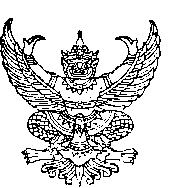 บันทึกข้อความส่วนราชการ  งาน....................  คณะศิลปศาสตร์   มหาวิทยาลัยอุบลราชธานี   โทร........................ที่  อว 0604.9/			                             วันที่    เรื่อง    ขออนุมัติเบิกจ่าย กิจกรรม.................................เรียน 	คณบดีคณะศิลปศาสตร์	ตามบันทึกข้อความที่ อว 0604.9/.................... ลงวันที่ ...................... ได้รับอนุมัติให้จัดกิจกรรม...........................................ในวันที่.............................ณ.....................................งบประมาณ.......................บาท(............................................................................)  ได้รับเงินงบสนับสนุนจากหลักสูตร......................................ภายใต้โครงการผลิตบัณฑิตคณะศิลปศาสตร์ แหล่งเงินรายได้คณะศิลปศาสตร์ ความทราบแล้วนั้น		ในการนี้ การดำเนินงานได้เสร็จสิ้นแล้ว จึงใคร่ขออนุมัติเบิกจ่ายเงินกิจกรรมดังกล่าว ฯ เป็นเงินจำนวน ..................................... บาท (..................................................) รายละเอียดดังนี้		1. หมวด ก. ค่าตอบแทน (.............................บาท)		1.1 ค่าตอบแทนวิทยากร อัตรา.... บาท×....ชม×....วัน			................ บาท		1.2 ค่าตอบแทนการปฏิบัติงานนอกเวลาราชการ				................ บาท		2. หมวด ข. ค่าใช้สอย (.............................บาท)		2.1 ค่าเบี้ยเลี้ยง อัตรา..... บาท×....วัน×....คน				................ บาท		2.2 ค่าพาหนะเดินทางไปราชการ 			2.2.1 เดินทางโดยเครื่องบิน (เทียบเท่าภาคพื้นดิน/ชั้นประหยัด)	................ บาท			2.2.2 เดินทางโดยรถไฟ						................ บาท			2.2.3 เดินทางโดยรถโดยสารประจำทาง				................ บาท			2.2.4 เดินทางโดยรถยนต์ส่วนบุคคล				................ บาท			2.2.5 ค่ารถรับจ้าง อัตรา.... บาท×2เที่ยว×...วัน			................ บาท		2.3 ค่าอาหารว่างและเครื่องดื่ม อัตรา.....บาท×2มื้อ×....วัน			................ บาท		2.4 ค่าอาหารกลางวัน/อาหารเย็น อัตรา.....บาท×1มื้อ×....วัน			................ บาท		2.5 ค่าจ้างเหมาบริการ..............						............... บาท		3. หมวด ค. ค่าวัสดุ (.............................บาท)		3.1 ค่าวัสดุสำนักงาน							................ บาท		3.2 ค่าวัสดุคอมพิวเตอร์							................ บาท		3.3 ค่าวัสดุงานบ้านงานครัว						................ บาท		รวมเป็นเงินจำนวนทั้งสิ้น							................. บาท		ทั้งนี้ ขออนุมัติเบิกจ่ายดังกล่าว จำนวน.................บาท(....................................) และขอคืนเงินยืมทดรองราชการส่วนที่เหลือจำนวน..............................บาท (..........................................................................)		จึงเรียนมาเพื่อโปรดพิจารณา							         		 (                                              )						                                 ผู้รับผิดชอบกิจกรรมบันทึกข้อความส่วนราชการ  คณะศิลปศาสตร์   มหาวิทยาลัยอุบลราชธานี   โทร........................ที่  อว 0604.9/			                             วันที่    เรื่อง    ขออนุมัติเบิกจ่ายเงินหลักสูตร...............................................เรียน 	คณบดีคณะศิลปศาสตร์	ตามบันทึกข้อความที่ อว 0604.9/.................... ลงวันที่ ...................... ได้รับอนุมัติให้จัดกิจกรรม...........................................ในวันที่.............................ณ.....................................งบประมาณ.......................บาท(......................................................................................................................................)  โดยได้รับงบสนับสนุนจาก หลักสูตร.............................................ภายใต้โครงการผลิตบัณฑิตคณะศิลปศิลปศาสตร์แหล่งเงินรายได้คณะศิลปศาสตร์  ความทราบแล้วนั้น		ในการนี้ การดำเนินงานได้เสร็จสิ้นแล้ว จึงใคร่ขออนุมัติเบิกจ่ายเงินหลักสูตร..............................เป็นเงินจำนวนทั้งสิ้น............................บาท (.............................................) และคืนเงินยืมทดรองราชการในส่วนที่เหลือจำนวน.....................บาท (..................................................................)		จึงเรียนมาเพื่อโปรดพิจารณา								 (ลงชื่อ)									 (                                               )										ผู้รับผิดชอบกิจกรรม								(ลงชื่อ)						         			 (                                            )						          		ประธานหลักสูตร.....................................									   		ผู้มีอำนาจอนุมัติ		(ลงชื่อ)		         								 											(                                                )คำอธิบาย	เมื่อดำเนินการจัดกิจกรรมแล้วเสร็จจะต้องส่งเอกสารเบิกจ่ายตามรายจ่ายที่ได้ขออนุมัติไว้ในโครงการ เช่น เอกสารเดินทางไปราชการ  ค่าวัสดุ ค่าจ้างเหมา (ส่งใบเสร็จรับเงินเบิกจ่ายเข้าระบบที่งานพัสดุ)   ค่าตอบแทนการปฏิบัติงานนอกเวลาราชการ ค่าตอบแทนวิทยากร ค่าตอบแทนอื่นๆ เป็นต้น